2021年第23期阿坝州文化馆党支部组织召开党史学习教育动员大会暨主题党课《红军长征在阿坝》学习活动4月23日上午阿坝州文化馆（州美术馆 州非遗中心）党支部组织召开党史学习教育动员大会暨主题党课《红军长征在阿坝》学习活动。会议由党支部书记、馆长俄玛塔同志主持。特邀长征干部学院高级讲师黄代君授课，全馆干部职工参加了本次动员大会和主题党课学习活动。会上授课老师结合自己到全州实地考察调研的情况，以《红军长征在阿坝》为题，通过图片、视频、历史事件等多角度阐述了红军长征在阿坝境内爬雪山、过草地的真实经历，让全馆职工全面学习了解红军长征在阿坝州经历的艰难险阻，感受到了不怕苦、不怕死、知难而进、团结友爱、互帮互助的长征精神。主题党课学习结束后支部书记、馆长俄玛塔同志组织全馆职工学习《阿坝州文化体育和旅游局党史学习教育实施方案》《阿坝州文化馆（州美术馆、州非遗中心）党史学习教育实施方案》。会上强调，一是要以本次党史学习教育为契机，再次全面深入学习党史知识。二是要求全馆干部职工把标准立起来，把做人做事的底线划出来，把党员干部的先锋作用体现出来。三是发挥阵地职能作用，做先进文化的传播者，创作以红色文化为题的优秀作品，为建党100周年献礼，弘扬我州红色文化，传承红色基因。通过此次活动，全馆职工从思想上得到了净化，会后，大家围坐在一起交流老师讲述的内容，表示要以铜为境正衣冠，以史为鉴知兴替，以人为镜明得失，从思想和行动上保持与党中央高度一致，立足本职岗位，不断开拓创新，推动我馆各项工作不断向前发展。阿坝州文化馆（州美术馆、州非遗中心）                         2021年4月25日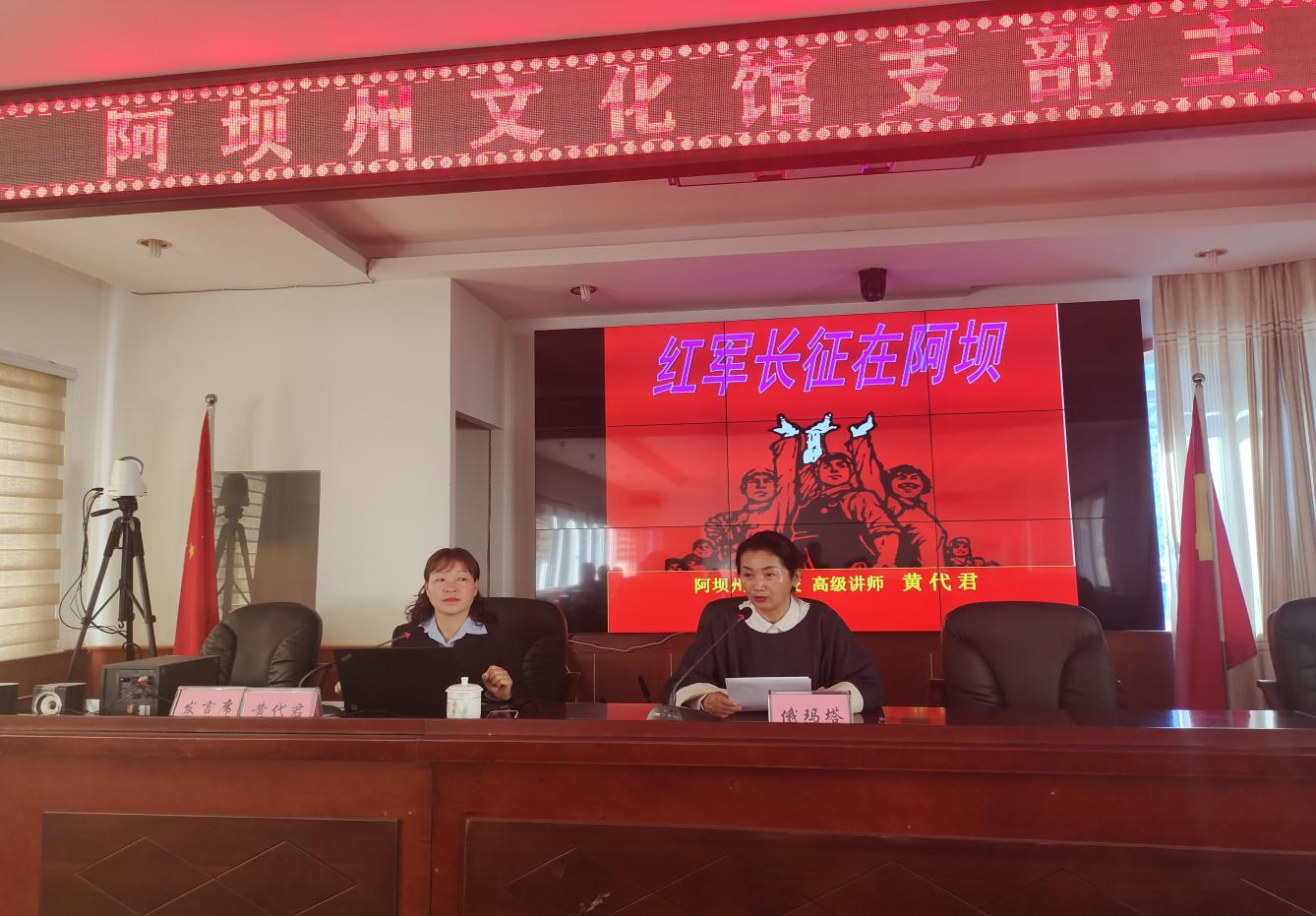 